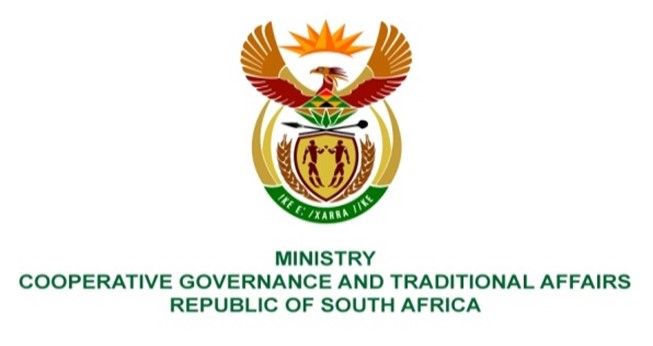 NATIONAL ASSEMBLY  QUESTION FOR WRITTEN REPLYDATE OF PUBLICATION: 12 MAY 20231613.	Ms A M Siwisa (EFF) to ask the Minister of Cooperative Governance and Traditional Affairs:(1)	What are the details concerning the relocation of residents of Mafelandawonye 1, 2 and 3 in the City of Johannesburg;(2)	whether she, in consultation with the Department of Public Works and Infrastructure and the Department of Human Settlements, identified unoccupied buildings that can be renovated and utilised for human settlement; if not, why not; if so, what are the further, relevant details? NW1835EREPLY:The Department of Human Settlements is qualified to provide the information requested by the honorable member.End.